Проект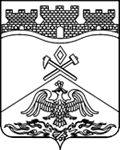                                                 Российская ФедерацияРостовская  областьг о р о д   Ш а х т ыГОРОДСКАЯ ДУМА  РЕШЕНИЕ  №________ заседания городской Думы  города Шахты«___» ____________  2020 годаОб особенностях регулирования бюджетных правоотношений в городском округе муниципального образования«Город Шахты» в 2020 годуВ соответствии с  Федеральным  законом от 22.04.2020  №120-ФЗ «О внесении изменений в Бюджетный кодекс Российской Федерации и Федеральный закон «О приостановлении действия отдельных положений Бюджетного кодекса Российской Федерации и установлении особенностей исполнения бюджетов бюджетной системы Российской Федерации в 2020 году» городская Дума города ШахтыРЕШИЛА:Статья 11.Приостановить до 1 января 2021 года действие части 3 статьи 22 Положения о бюджетном процессе в городском округе муниципального образования «Город Шахты», утвержденного решением городской Думы города Шахты от 27.09.2007 №351 «Об утверждении Положения о бюджетном процессе в городском округе муниципального образования «Город Шахты» (в части  программы муниципальных внутренних заимствований города Шахты на очередной финансовый год и плановый период, программы муниципальных гарантий города Шахты на очередной финансовый год и плановый период).Статья 21.Настоящее решение вступает в силу со дня его официального опубликования.2.Контроль за исполнением настоящего решения возложить на заместителя главы Администрации Дедученко Д.А. и комитет городской Думы по бюджету.Председатель городской Думы – глава города Шахты	И.А.ЖуковаПроект вносит: Департамент финансовДиректор Департамента финансов	Л.А.Зуева